Kennsluáætlun er sett fram með fyrirvara um breytingarVíðistaðaskóli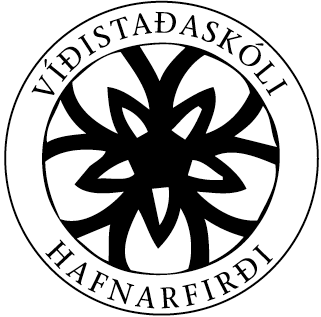 VíðistaðaskóliKennsluáætlunVíðistaðaskóliDanska 10.bekkurtímar á viku: 3Danska 10.bekkurDanska 10.bekkurKennarar:  Rúna Berg Petersen, Katrín Hallgrímsdóttir og Birkir Már ViðarssonVeturinn 2017 - 2018TegundNámsgögnBækur EKKO – Lesbók og vinnubókAnnaðSkáldsagaDanskar kvikmyndir og þættirTidsrejsen (julekalender)Duolingo – appVerkefni og leikir á netinu, m.a. á KahootVeforðabækur: islex.is, ordnet.dk, frasar.net  o.flMálfræði- og hlustunaræfingar frá kennurumDönsk tónlistarmyndbönd og textarAnnaðLýsingKennslu- fyrirkomulagKennt er í lotumSímattímabilNámsefni - viðfangsefniágúst- septEKKO – Skoleliv lesbók bls. 4 – 13Ritun, orðaforðaprófMálfræðiokt – nóvEKKO – Sport og motion lesbók bls. 14 – 29Ritun, orðaforðaprófMálfræðidesJulekalender og skilningsverkefnijan NámsmatSkáldsagan Du er död TobíasSkriflegt skilaverkefnifeb - marsEKKO – Spis dig glad lesbók bls. 30 – 41OrðaforðaprófMálfræðiMunnleg kynning – Jegapril - maíEKKO – Livsstil lesbók bls. 42 – 53Málfræði Ritun (JEG)júníNámsmatNámsmatLýsingVægiLesskilningur2 próf tekin í janúar og maí25%Hlustun2 próf tekin í janúar og maí10%RitunLokaverkefni JEG (ferlisritun), ritanir unnar yfir veturinn20%MunnlegtSamtal við kennara, spurt út úr JEG ritun10%Kaflapróf (EKKO)Orðaforðapróf (karflapróf/símat)25%Önnur verkefniVerkefni sem unnin hafa verið yfir veturinn10%